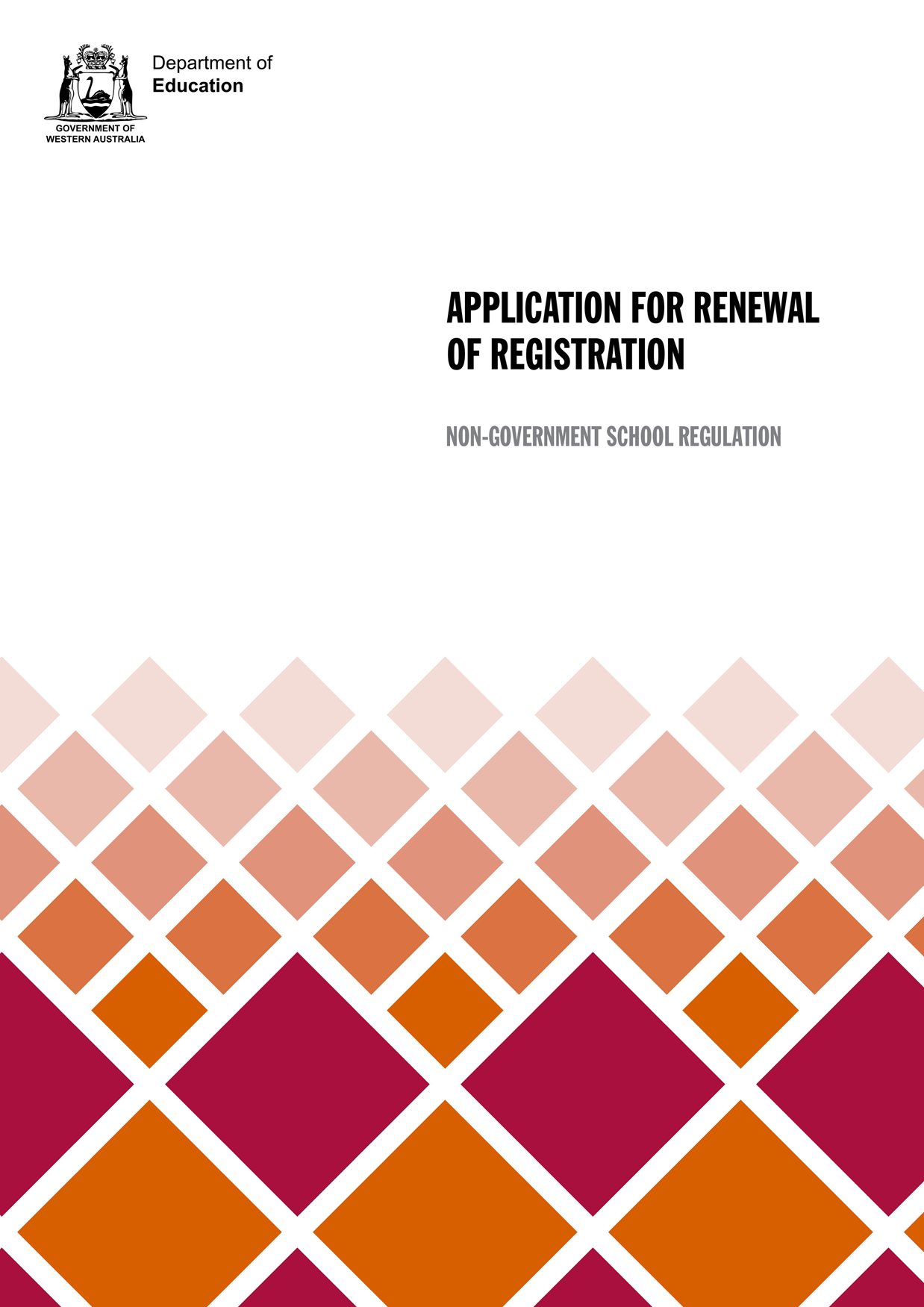 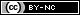 IntroductionThe School Education Act 1999 (the Act) recognises the right of every child in the State to receive a school education; and acknowledges the importance of the involvement and participation of a child’s parents in the child’s education.  A child must attend school until they are 18 years old, unless they are participating in other approved options, including other education, training, apprenticeships and employment, and courses approved by the Minister for Education and Training.These courses which the Minister may approve are known as Community Based Courses (CBCs). What is a Community Based Course?CBCs provide alternative options for young people, particularly those in the last two years of compulsory school age education (ie. Years 11 and 12).  They enable students to undertake activities which are better suited to their particular needs and interests in a different learning environment to mainstream and Curriculum and Re-engagement in Education (CARE) schools.CBCs enable young people to meet the requirement for completing compulsory education while continuing to develop their literacy, numeracy, social and life skills in a safe and secure environment that is comfortable for them and conducive to learning. CBCs are approved for a specified provider at a specified location or locations, for a set period of time.They are prescribed by the Minister and their details are published in the Government Gazette.  The Department of Education provides advice to the Minister about CBCs.What standards does a Community Based Course have to meet?The Minister has established Guidelines for Community Based Courses to assist providers to understand the types of things the Minister will consider when assessing a provider’s application to establish a CBC.  Recognising that every CBC is different, these are guidelines only, and each applicant is assessed on a case by case basis.The Guidelines clearly establish an expectation that a student’s participation in a CBC will be in their interests.  Fundamentally, all CBCs must be safe for students, and must provide a service which meets students’ needs.A CBC must be conducted at all times in the manner described in the application.  Failure to do so may result in the Minster withdrawing the CBC’s approval.The Guidelines also specify that a CBC must meet the requirements of the applicable registration standards for non-government schools.  In general, it is expected that the standards identified within the request will be applicable to a CBC.Establishing, renewing or changing a Community Based CourseApplications to establish a new CBC, or to renew or change an existing CBC, must be made to the Department of Education’s Non-Government School Regulation directorate using this application form.Provider request proposalSubmission of this request to prescribe a new, renewed or changed course enables the Minister for Education and Training to assess a proposed provider’s compliance with:School Education Act 1999 (the Act);Guidelines for Community Based Courses as approved by the Minister on 19 July 2019; andapplicable Standards for non-government schools 2020 (2020).The Minister’s assessment about course prescription takes into account relevant information about the provider and the course/s.How to complete this applicationPlease complete the provider and course details in Part A, record responses in Part B, and sign the submission statutory declaration.Please attach and/or provide hyperlink references for all documents identified in Part B.  Submit Parts A and B along with all documents to the Department of Education.Supplementary evidenceFollowing submission of Parts A, B and associated documentation, providers may be asked to provide further information.Provider visitTo facilitate the assessment, a visit to the provider may be required.  If a visit is to be undertaken, providers are advised of the scheduled date well before the visit. Closer to the date of the visit, the Department will contact the provider to discuss the aspects of assessment that will be the focus of the visit and further information, if any, to be made available on the day of the visit.Submission:Email to: ngsregulation@education.wa.edu.au Applications which are larger than 20 MB are unable to be accepted by email.  Please contact us on the details below to arrange submission of a larger application.or151 Royal Street, EAST PERTH WA 6004Attention: Regulation Officer (Schools), Non-Government SchoolsEnquiries:T: (08) 9441 1943E: ngsregulation@education.wa.edu.au Application form published 29 October 2019.Part A: Provider (legal entity) and course detailsRegistered legal entityCourse details	Separate schedule of other provider course locations for which assessment is sought.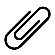 	Third party arrangement agreements
Part B: Responses and declarationsGuidelines for Community Based Courses (CBC)ConsiderationsGiven the educational, social, emotional and/or life skills needs of the students the provider proposes to serve, what does the provider consider comprises a suitable learning environment?How does the provider engage other services to support the needs of students? How does the provider ensure that students with special needs and/or disabilities make satisfactory progress? How does the provider support consistent improvement for students with low attainment?How does the provider ensure that students are well prepared for the next stage of their education, employment or training?How does the legal entity (provider) identify onsite and offsite  risks to the provision of satisfactory levels of care to students?How does the provider ensure that it adequately mitigates these risks?	Policies, procedures, etc relevant to the processes identified above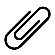 How are conflicts of interests managed by the provider (check all which apply)?	Provide meeting agendas including reports relating to CBC operation and outcomes along with minutes for past twelve months 		Strategic plan		Constitution		Any policy referred to in Consideration 3How does the provider ensure staff engaged in management roles including those elected to a board of governance are fit and proper persons with relevant qualifications and experience?Refer to ‘Standards’ section below.No questions for this consideration, however attachments as below.	Most recent audited financial statements, independent audit report, independent auditor’s management letter, and management responses to the letter.  A schedule of loan agreements is required, including loans made to and by the provider, all external commercial loans with financial institutions, any private loans with individuals or businesses, and any loans with provider members or employees.  The schedule should include a description of the loan, interest rate, interest/principal payments and the outstanding balance.A schedule of property lease or rental agreements is required, including the length of the lease or rental agreement and the annual cost of accommodation services.Current year’s budget and forecast budgets providing information about predicted future enrolment trends, income, expenditure and cash flow.Public liability, professional indemnity, building insurance and all other risk policies.How has the proposed provider identified the needs of the proposed cohort are not already met by existing alternatives reasonably available to those students (not applicable for renewal of prescribed course/s)?StandardsCURRICULUM 1.31.1	How does the provider establish a programme of study to meet the needs of each student delivered through an Individual Education Plan?1.2	How and how often does the provider monitor and adjust strategies to support student progress based on the Individual Education Plan?	Teaching and learning plans for students in the final two years of their compulsory education period or above as permitted by law Assessment and reporting policyDe-identified Individual Education PlansDe-identified sample reports/course progress documentation to parents for students in the final two years of their compulsory education period or above as permitted by lawSTAFF TO STUDENT RATIOS 2.12.1	Please specify the staff to student ratio based on delivery of the courseDAYS AND HOURS OF INSTRUCTION 3.43.1	Please outline the number of hours each student will be expected to attend  to meet course requirements. STAFF 4.1, 4.4-4.54.1	How does the provider ensure:Describe process or insert policy namePREMISES AND FACILITIES 5.1, 5.3-5.55.1	How does the provider ensure:Describe process or insert policy nameENROLMENT AND ATTENDANCE PROCEDURES 6.1	Policies for enrolment and attendanceCRITICAL AND EMERGENCY INCIDENTS 7.17.1	How does the provider respond to critical and emergency incidents including those as defined in the standards?7.2	How does the provider ensure that incidents are managed in such a way as to give highest priority to the best interests of students, minimise trauma and distress to students and ensure the education program is maintained or resumed?7.3	How does the provider document the reporting and management of incidents?	Policies for managing critical and emergency incidentsBOARDING 8.1-8.4Only for providers with boarding facilities.8.1	Describe the process undertaken for consulting with boarding students, the topics on which students were consulted, and the extent of agreement reached.COMPLAINTS 9.1-9.29.1	Where are the following items satisfied in the provider’s complaint handling policy?9.2	How does the provider ensure each of the following in respect of the complaints system?Please specify relevant policy, etc. and page/section, or provide a brief description.9.3	How does the provider inform the community of its complaints process and the results of reviews undertaken?PREVENTING AND RESPONDING TO CHILD ABUSE 10.1-10.2, 10.4-10.1010.1	Describe the steps taken by the provider to implement the National Child Safe Organisation Principles as they relate to the student cohort?10.2	Describe the process undertaken for consulting students in the review of child safety policies, procedures and practices, including the topics on which students were consulted, and the extent of agreement reached?10.3	Where are the following items in the provider’s Code of Conduct?10.4	How does the provider ensure that the Code of Conduct is consistent with the:Australian Human Rights Commission Example Code of Conduct; andNational Child Safe Organisation Principles.10.5	Which of the following required items about child safety professional learning are satisfied?10.6	How does the provider ensure that all people to whom the Code of Conduct applies receive at least annual child safety professional learning, including people who may be absent during scheduled sessions?10.7	Where are the following items in the provider’s student code of conduct?10.8	Describe the process undertaken for consulting students in the development/review of the student code of conduct, including the topics on which students were consulted, and the extent of agreement reached?10.9	Which of the following required items about records of complaints, allegations and findings related to grooming and child abuse, whether involving former or current staff or student records, are satisfied?MANAGEMENT OF STUDENTS’ BEHAVIOUR 12.1-12.312.1	Please list all provider publications (and page/section numbers) which explicitly forbid the use of any form of child abuse, corporal punishment or other degrading punishment and define each of those terms?Part B: Registers and declarationsRegister of all persons concerned in the management and control of the legal entitySubmission of provider requestThis request is made by me on behalf of .I certify that, to the best of my knowledge and belief, all of the information provided in and with this application is true and correct and that the provider complies with the requirements of the School Education Act 1999 and all other State and Australian Government legal requirements associated with its operation.Head office (in Australia)Head office (in Australia)Head office (in Australia)Head office (in Australia)Head office (in Australia)Head office (in Australia)Head office (in Australia)Head office (in Australia)Head office (in Australia)Name of providerType of legal entityStreet addressSuburbPostcodePostcodePostal address (if different to street address)SuburbStateStatePostcodePostcodeAustralian Business Number (ABN) or Australian Company Number (ACN)Australian Business Number (ABN) or Australian Company Number (ACN)Registered Business NameTelephone numberTelephone numberTelephone numberEmail addressWebsite addressWebsite addressWebsite addressContact nameTelephone numberTelephone numberTelephone numberContact email addressCourse nameCourse nameCourse overview Course overview Course overview Course overview Course overview Course locationsCourse locationsCourse locationsCourse locationsCourse locationsStreet addressSuburbPostcodeThird party arrangementsThird party arrangementsThird party arrangementsThird party arrangementsThird party arrangementsPolicies, procedures etc. relevant to the processes identified aboveTotal # of studentsTotal # of staff Registered teacherstrainerseducation support non-teachingongoing compliance with teacher registration (if applicable) and working with children law in relation to staff and volunteers.all new staff, including staff who commence after the beginning of the provider year, are inducted into:the Code of Conduct,student safety and wellbeing policies, procedures and practices, andmandatory reporting law.professional development of all staffstaff performance is monitored and managedAny policies identified aboveAny policies identified aboveAny policies identified aboveAny policies identified abovecompliance with the Building Code of Australia and local planning regulationscompliance with occupational health and safety requirementsthe premises and facilities, are safe and well maintained (including for boarding students if applicable)vehicles used for student transport, including, as applicable, contracted vehicles, vehicles owned by the provider and/or parent/staff vehicles are safe and well maintained including Department of Transport annual inspectionsthe premises and facilities are sufficient and appropriate for the provision of a satisfactory standard of education and satisfactory levels of care, including for boarding students (if applicable)Local government authorisation for use of premises for education purposes for any new buildings since course/s last prescribed and the approved maximum occupancy limit per premise.Any policies the provider has in relation to students’ access to each part of the provider’s premises and their use of facilitiesAny policies identified aboveLocal government authorisation for use of premises for education purposes for any new buildings since course/s last prescribed and the approved maximum occupancy limit per premise.Any policies the provider has in relation to students’ access to each part of the provider’s premises and their use of facilitiesAny policies identified aboveLocal government authorisation for use of premises for education purposes for any new buildings since course/s last prescribed and the approved maximum occupancy limit per premise.Any policies the provider has in relation to students’ access to each part of the provider’s premises and their use of facilitiesAny policies identified aboveLocal government authorisation for use of premises for education purposes for any new buildings since course/s last prescribed and the approved maximum occupancy limit per premise.Any policies the provider has in relation to students’ access to each part of the provider’s premises and their use of facilitiesAny policies identified aboveLocal government authorisation for use of premises for education purposes for any new buildings since course/s last prescribed and the approved maximum occupancy limit per premise.Any policies the provider has in relation to students’ access to each part of the provider’s premises and their use of facilitiesAny policies identified abovePolicies specific to boarding students, including recruitment of boarding supervisory staffPage or section #if applicablePage or section #if applicableclearly outlines the roles and responsibilities of leadership, staff and volunteersclearly outlines approaches to dealing with different types of complaintsclearly outlines obligations to act and report, including to relevant authorities, whether or not the law requires reporting, and co-operates with law enforcement.is understood by children and young people, staff, families and volunteersis culturally safecomplaints are taken seriously, and responded to promptly and thoroughlyconforms to the rules of procedural fairnessensures reporting, privacy and employment law obligations are met.complaints are analysed to identify causes and systemic failures so as to inform continuous improvementPolicy(s) for managing complaints.Any other policy(s), etc. referred to above.Any publications referred to above.Page or section #if applicableapplies to all staff, provider members and volunteers, and boarding staff (if relevant)requires reporting of objectively observable behaviour which breaches or is suspected of breaching the Code, other than those subject to mandatory reporting obligations, to the person in charge of the provider, a designated senior staff member, or the chair of the providerassures protection from victimisation or other adverse consequences if reports are made in good faithDelivered to all people to whom the Code of Conduct appliesCovers the law with respect to mandatory reporting of child sexual abuse (if applicable)Covers the provider’s policies, procedures and practices for ensuring children’s safety and wellbeing at the provider and during provider related activities (including child-safe physical and online environments)Page or section #if applicableSets out minimum standards of conductProhibits bullying, harassment and other forms of peer-to-peer abuseRequires respect for the privacy and human dignity of other students, and boarders (where relevant)contain as much detail as possiblecontain as much detail as possiblestored securelystored securelyretained permanentlyretained permanentlyCode of Conduct consistent with the Example Code of ConductStudent code of conductPolicies relevant to child abuse prevention, reporting and responseSchedule of review for policies, procedures and practices relevant to child abuse prevention, reporting and responseSchedule of learning opportunities about child abuse prevention matters for those to whom the Code of Conduct relatesCode of Conduct consistent with the Example Code of ConductStudent code of conductPolicies relevant to child abuse prevention, reporting and responseSchedule of review for policies, procedures and practices relevant to child abuse prevention, reporting and responseSchedule of learning opportunities about child abuse prevention matters for those to whom the Code of Conduct relatesAll publications referred to aboveStart dateTitle(Dr, Mr, Ms, etc)Full legal namePosition within legal entity and/or course provision businessSigned for and on behalf of the provider by:Signed for and on behalf of the provider by:Signed for and on behalf of the provider by:Signed for and on behalf of the provider by:Signed for and on behalf of the provider by:Signed for and on behalf of the provider by:Signed for and on behalf of the provider by:Signed for and on behalf of the provider by:Signed for and on behalf of the provider by:NamePositionSignature DateDate